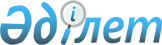 О представлении Высшему Евразийскому экономическому совету кандидатуры члена Совета Евразийской экономической комиссииРаспоряжение Евразийского Межправительственного Совета от 02 февраля 2018 года № 7      В соответствии со статьей 16 Договора о Евразийском экономическом союзе от 29 мая 2014 года: 

      1. Представить Высшему Евразийскому экономическому совету кандидатуру члена Совета Евразийской экономической комиссии от Кыргызской Республики - Муканбетова Санжара Турдукожоевича - вице-премьер-министра Кыргызской Республики.

      2. Настоящее распоряжение вступает в силу с даты его опубликования на официальном сайте Евразийского экономического союза.

      

      Члены Евразийского межправительственного совета:  


					© 2012. РГП на ПХВ «Институт законодательства и правовой информации Республики Казахстан» Министерства юстиции Республики Казахстан
				От Республики Армения

От Республики Беларусь

От Республики Казахстан

От Кыргызской Республики

От Российской Федерации

